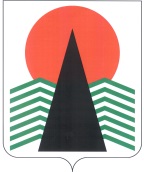 АДМИНИСТРАЦИЯ  НЕФТЕЮГАНСКОГО  РАЙОНАпостановлениег.НефтеюганскО награжденииВ соответствии с решением Думы Нефтеюганского района от 26.09.2012 № 282 «О наградах и почетных званиях Нефтеюганского района» и на основании протокола заседания комиссии по наградам от 03.12.2018 № 28  п о с т а н о в л я ю:Наградить Почетной грамотой Главы Нефтеюганского района граждан Нефтеюганского региона за высокое профессиональное мастерство, вклад 
в социально-экономическое развитие Нефтеюганского района (приложение).Управлению по учету и отчетности администрации Нефтеюганского района (Раздрогина Т.П.) обеспечить выплату денежного вознаграждения согласно приложению.Настоящее постановление подлежит размещению на официальном сайте органов местного самоуправления Нефтеюганского района.Контроль за выполнением постановления осуществляю лично.Исполняющий обязанности Главы района							С.А.КудашкинПриложение к постановлению администрации Нефтеюганского районаот 03.12.2018 № 2167-паСПИСОКграждан, награждаемых Почетной грамотойГлавы Нефтеюганского района03.12.2018№ 2167-па№ 2167-па№Фамилия, имя, отчествоДолжность (род занятий)Размерденежного вознаграж-дения (руб.)ФаткулинФлорид Альфридович педагог дополнительного образования Нефтеюганского районного муниципального автономного учреждения дополнительного образования «Центр компьютерных технологий»,  пгт.Пойковский3500,00КоровинаЕлена Александровнаинструктор-методист Нефтеюганского районного муниципального бюджетного учреждения дополнительного образования детей «Детско-юношеская спортивная школа по шахматам им.А.Карпова»,  пгт.Пойковский3500,00Дегтярева Галина Леонидовназаместитель директора Нефтеюганского районного муниципального бюджетного учреждения дополнительного образования детей «Центр развития творчества детей 
и юношества», пгт.Пойковский3500,00ВсегоВсего10500,00